Формула Бернулли: теорияНа этом уроке будем находить вероятность наступления события в независимых испытаниях при повторении испытаний. Испытания называются независимыми, если вероятность того или иного исхода каждого испытания не зависит от того, какие исходы имели другие испытания. Независимые испытания могут проводиться как в одинаковых условиях, так и в различных. В первом случае вероятность появления некоторого события во всех испытаниях одна и та же, во втором случае она меняется от испытания к испытанию.Примеры независимых повторных испытаний:выйдет из строя один из узлов прибора или два, три узла, причём выход из строя каждого узла не зависит от другого узла, а вероятность выхода из строя одного узла постоянна во всех испытаниях;произведённая в некоторых постоянных технологических условиях деталь, или три, четыре, пять деталей, окажутся нестандартными, причём одна деталь может оказаться нестандартной независимо от любой другой детали и вероятность того, что деталь окажется нестандатной, постоянна во всех испытаниях;из нескольких выстрелов по мишени один, три или четыре выстрела попадают в цель независимо от исходов других выстрелов и вероятность попадания в цель постоянна во всех испытаниях;при опускании монеты автомат сработает правильно один, два или другое число раз независимо от того, какой результат имели другие опускания монеты, и вероятность того, что автомат сработает правильно, постоянна во всех испытаниях.Эти события можно описать одной схемой. Каждое событие наступает в каждом испытании с одной и той же вероятностью, которая не изменяется, если становятся известными результаты предыдущих испытаний. Такие испытания называются независимыми, а схема называется схемой Бернулли. Предполагается, что такие испытания могут быть повторены как угодно большое количество раз.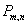 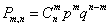 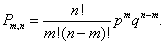 Домашняя работа: 1. Законспектировать тему                                   2.Привести пример независимого повторного испытания